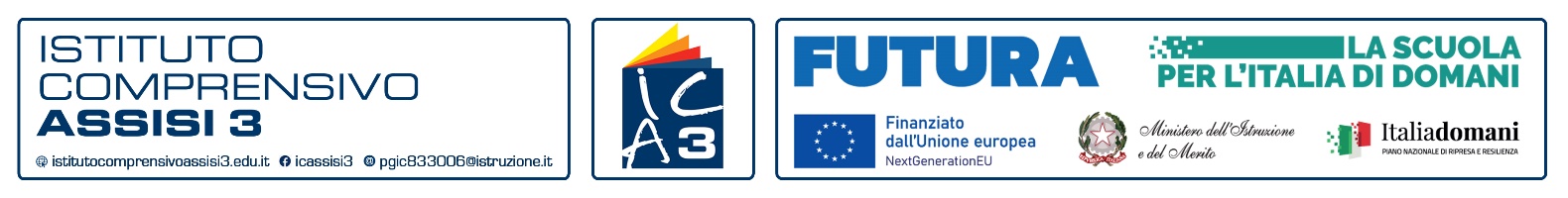 MODELLO I – RICHIESTA DI PARTECIPAZIONE ALL’AVVISO E AUTOCERTIFICAZIONEAl Dirigente Scolastico Istituto Comprensivo Assisi 3AVVISO INTERNO PER LA SELEZIONE DI n. 1 TUTOR D’AULA  CORSO DI VIDEOMAKING LABORATORIO DI REPORTAGE parte del progetto di rete –VISIONE DEL REALE- finanziato dal bando CIPS Cinema ed immagine per la scuola.Il/La sottoscritto/a  	nato/a a	il  	Residente a	in via/piazza  	C.F.	_ telefono  	E-mail  	CHIEDEDi partecipare, per il progetto di cui all’oggetto, alla selezione per l’incarico di “Tutor d’Aula Corso di Videomaking laboratorio di Reportage”A tal fine dichiara di:Essere in possesso della cittadinanza italiana o di uno degli stati membri dell’Unione Europea;Godere dei diritti civili e politici;Non aver riportato condanne penali e non essere destinatario di provvedimenti che riguardano l’applicazione di misure di prevenzione, di decisioni civili e di provvedimenti amministrativi iscritti nel casellario giudiziario;L’assenza a proprio carico, presso le Procure della Repubblica su tutto il territorio nazionale, di condanne per taluno dei reati di cui agli articoli 600-bis, 600-ter, 600-quater, 600-quinquies e 609-undecies del codice penale, ovvero dell’irrigazione di sanzioni interdittive all’esercizio di attività che comportino contatti diretti e regolari con minori;Essere a conoscenza di non essere sottoposto a procedimenti penali;Possedere l’idoneità fisica all’attività lavorativa in ambito scolastico;Avere adeguato titolo alternativo tra questi (SPECIFICARE):Laurea Magistrale/Specialistica;Laurea Triennale;Diploma di scuola superiore/Scuola Secondaria di I grado;Possedere conoscenze sulla missione 4 del PNRR componete 1 e delle linee applicative/operative relative all’intervento 3.2 “Piano scuola 4.0:scuole innovative, nuove aule didattiche e laboratori”DICHIARAInoltre:Di autorizzare al trattamento e alla comunicazione dei propri dati personali connessi al rapporto di lavoro ai sensi dell’Art. 13 del Regolamento UE n. 2016/679 e del D. Lgs. 10 agosto 2018 n. 101;Di accettare tutte le condizioni elencate nell’avviso emanato dal Dirigente Scolastico per l’attribuzione del presente incarico;Di essere in possesso di adeguate competenze digitali;Di accettare senza condizioni la tempistica che verrà stabilita per la realizzazione del progetto;Di avere diritto alla valutazione dei titoli elencati nell’apposita tabella di autovalutazione allegata alla presente, per un totale di punti	(In lettere:	).In caso di attribuzione dell’incarico dichiara:Di essere disponibile a svolgere l’incarico senza riserve;Di assicurare la propria presenza alle riunioni collegate alla realizzazione del progetto;Di documentare l’attività sulla piattaforma on-line “Gestione degli interventi” per quanto di propria competenza;Di consegnare, a conclusione, tutta la documentazione inerente l’incarico.Allega alla presente:Modello n. 2 – Scheda Tecnica;Curriculum Vitae in formato Europeo idoneo alla pubblicazione (con evidenziate esperienze e titoli per i quali si richiede la valutazione);Informativa Privacy;Luogo e data  	Firma	Il Dirigente ScolasticoDott.ssa Sandra Spigarelli(Documento informatico firmato digitalmente ai sensi del D.Lgs 82/2005 s.m.i. e norme collegate)